Państwowa  Szkoła  Muzyczna I stopnia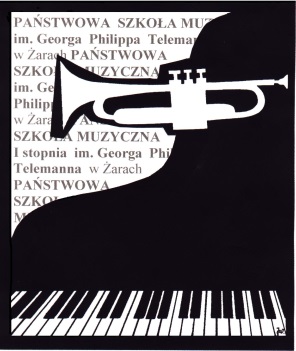 im.  Georga  Philippa  Telemanna  w  Żarach68-200  ŻaryAleja Wojska Polskiego 2a Tel./fax 068 3634413        Dyrektor tel. 068 3634417NIP 928-14-78-607          REGON  000676418e-mail: psmteleman@interia.pl       www.psm.zary.pl							                  Żary, dnia  23 października 2015 r.					        Szanowni Państwo                                                                Dyrektorzy i Nauczyciele 					        Szkół Muzycznych I i II stopnia 					        Regionu Lubuskiego       Dyrekcja Państwowej Szkoły Muzycznej I stopnia im.G.Ph.Telemanna w Żarachuprzejmie informuje, że jest organizatorem etapu Regionalnych Przesłuchań  CEA Uczniów Klas Instrumentów Dętych Blaszanych i Drewnianych  Szkół  Muzycznych II stopnia  oraz Kameralnych Zespołów Instrumentów Dętych  i  Zespołów Kameralnych Szkół Muzycznych  I st.Przesłuchania zaplanowane są w terminach:7 stycznia  2016 r. – kameralne zespoły dęte SM I st.7-8 stycznia 2016r.  - zespoły kameralne SM I st.8 stycznia 2016 r. uczniowie klas instrumentów dętych SM II st.Karty zgłoszeń prosimy wysyłać  drogą elektroniczną na adres psmteleman@interia.pl  najpóźniej do dnia 11 grudnia 2015 r.Szczegółowy plan przebiegu Przesłuchań  zostanie przesłany e-mailem do szkół w terminie do dnia 18 grudnia 2015 r.oraz umieszczony na stronie www: psm.zary.pl						Serdecznie zapraszamy !